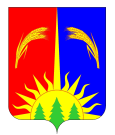 АДМИНИСТРАЦИЯ ЮРЛИНСКОГО МУНИЦИПАЛЬНОГО РАЙОНАПОСТАНОВЛЕНИЕот 09.04.2019г.                                                                                          № 152          В целях реализации положений Федерального закона от 24.07.2007 
№ 209-ФЗ «О развитии малого и среднего предпринимательства в Российской Федерации», в соответствии с Постановлением Администрации Юрлинского муниципального района от 20.03.2019г. № 110 «Об утверждении порядка формирования, ведения, ежегодного дополнения и опубликования перечня муниципального имущества Юрлинского муниципального района,  предназначенного для предоставления во владение и (или) в пользование субъектам малого и среднего предпринимательства и организациям, образующим инфраструктуру поддержки субъектов малого и среднего предпринимательства», Администрация Юрлинского муниципального района ПОСТАНОВЛЯЕТ:Утвердить прилагаемый Перечень муниципального имущества Юрлинского муниципального района, предназначенного для предоставления во владение и (или) пользование субъектам малого и среднего предпринимательства и организациям, образующим инфраструктуру поддержки субъектов малого и среднего предпринимательства (приложение № 1).4.  Настоящее Постановление вступает в силу со дня официального опубликования в информационном бюллетене "Вестник Юрлы". 5.    Контроль за исполнением настоящего постановления возложить на заместителя главы администрации района Н.А. Мелехину.Глава района - глава Администрации района                                                       Т.М. Моисеева      Приложение № 1ПЕРЕЧЕНЬ МУНИЦИПАЛЬНОГО ИМУЩЕСТВА, ЮРЛИНСКОГО МУНИЦИПАЛЬНОГО РАЙОНА, ПРЕДНАЗНАЧЕННОГО ДЛЯ ПРЕДОСТАВЛЕНИЯ ВО ВЛАДЕНИЕ И (ИЛИ) В ПОЛЬЗОВАНИЕ СУБЪЕКТАМ МАЛОГО И СРЕДНЕГО ПРЕДПРИНИМАТЕЛЬСТВА И ОРГАНИЗАЦИЯМ, ОБРАЗУЮЩИМ ИНФРАСТРУКТУРУ ПОДДЕРЖКИ СУБЪЕКТОВ  МАЛОГО И СРЕДНЕГО ПРЕДПРИНИМАТЕЛЬСТВАОб утверждения перечня муниципального имущества Юрлинского муниципального района, предназначенного для предоставления во владение и (или) в пользование субъектам малого и среднего предпринимательства и организациям, образующим инфраструктуру поддержки субъектов малого и среднего предпринимательстваУтверждено Постановлением Администрации Юрлинского муниципального районаот «09»04. 2019 г. № 152№ п/пАдрес (местоположение) объекта <1>Вид объекта недвижимости;тип движимого имущества <2>Наименование объекта учета <3>Сведения о недвижимом имуществе Сведения о недвижимом имуществе Сведения о недвижимом имуществе № п/пАдрес (местоположение) объекта <1>Вид объекта недвижимости;тип движимого имущества <2>Наименование объекта учета <3>Основная характеристика объекта недвижимости <4>Основная характеристика объекта недвижимости <4>Основная характеристика объекта недвижимости <4>№ п/пАдрес (местоположение) объекта <1>Вид объекта недвижимости;тип движимого имущества <2>Наименование объекта учета <3>Тип (площадь - для земельных участков, зданий, помещений; протяженность, объем, площадь, глубина залегания - для сооружений; протяженность, объем, площадь, глубина залегания согласно проектной документации - для объектов незавершенного строительства)Фактическое значение/Проектируемое значение (для объектов незавершенного строительства)Единица измерения (для площади - кв. м; для протяженности - м; для глубины залегания - м; для объема - куб. м)12345671Пермский край, Юрлинский район, д. ВятчинаНедвижимое имуществоЗемельный участок499754неткв.м.2Пермский край, Юрлинский район, д. СенюшоваНедвижимое имуществоЗемельный участок179149неткв.м.3Пермский край, Юрлинский район, д. ПолухинаНедвижимое имуществоЗемельный участок444598неткв.м.4Пермский край, Юрлинский район, д. АнанькинаНедвижимое имуществоЗемельный участок131935неткв.м.5Пермский край, Юрлинский район, д. ТитоваНедвижимое имуществоЗемельный участок141675неткв.м.6Пермский край, Юрлинский район, д. ТитоваНедвижимое имуществоЗемельный участок941679неткв.м.7Пермский край, Юрлинский район, д. ТитоваНедвижимое имуществоЗемельный участок456769неткв.м.8Пермский край, Юрлинский район, д. ТитоваНедвижимое имуществоЗемельный участок511731неткв.м.9Пермский край, Юрлинский район, д. ТитоваНедвижимое имуществоЗемельный участок471819неткв.м.10Пермский край, Юрлинский район, д. ТитоваНедвижимое имуществоЗемельный участок308401неткв.м.11Пермский край, Юрлинский район, д. ТитоваНедвижимое имуществоЗемельный участок556113неткв.м.12Пермский край, Юрлинский район, д. ТитоваНедвижимое имуществоЗемельный участок528484неткв.м.13Пермский край, Юрлинский район, д. ТитоваНедвижимое имуществоЗемельный участок516723неткв.м.14Пермский край, Юрлинский район, д. ТитоваНедвижимое имуществоЗемельный участок177663неткв.м.15Пермский край, Юрлинский район, д. ЧащинаНедвижимое имуществоЗемельный участок838933неткв.м.16Пермский край, Юрлинский район, д. ЧащинаНедвижимое имуществоЗемельный участок834310неткв.м.17Пермский край, Юрлинский район, д. ЧащинаНедвижимое имуществоЗемельный участок611471неткв.м.18Пермский край, Юрлинский район, д. ЧащинаНедвижимое имуществоЗемельный участок214973неткв.м.19Пермский край, Юрлинский район, д. КадчинаНедвижимое имуществоЗемельный участок329846неткв.м.Сведения о недвижимом имуществе Сведения о недвижимом имуществе Сведения о недвижимом имуществе Сведения о недвижимом имуществе Сведения о недвижимом имуществе Сведения о движимом имуществе Сведения о движимом имуществе Сведения о движимом имуществе Сведения о движимом имуществе Кадастровый номер <5>Кадастровый номер <5>Техническое состояние объекта недвижимости<6>Категория земель <7>Вид разрешенного использования <8>Сведения о движимом имуществе Сведения о движимом имуществе Сведения о движимом имуществе Сведения о движимом имуществе НомерТип (кадастровый, условный, устаревший)Техническое состояние объекта недвижимости<6>Категория земель <7>Вид разрешенного использования <8>Государственный регистрационный знак (при наличии)Марка, модельГод выпускаСостав (принадлежнос-ти) имущества <9>891011121314151681:04:0951001:210КадастровыйПригоденЗемли с\х назначенияДля сельскохозяйственного производстванетнетнетнет81:04:0952001:95КадастровыйПригоденЗемли с\х назначенияДля сельскохозяйственного производстванетнетнетнет81:04:0952001:92КадастровыйПригоденЗемли с\х назначенияДля сельскохозяйственного производстванетнетнетнет81:04:0951002:84КадастровыйПригоденЗемли с\х назначенияДля сельскохозяйственного производстванетнетнетнет81:04:1012001:287КадастровыйИмеется кустарникЗемли с\х назначенияДля сельскохозяйственного производстванетнетнетнет81:04:1012001:288КадастровыйИмеется кустарникЗемли с\х назначенияДля сельскохозяйственного производстванетнетнетнет81:04:1012001:289КадастровыйИмеется кустарникЗемли с\х назначенияДля сельскохозяйственного производстванетнетнетнет81:04:1012001:290КадастровыйИмеется кустарникЗемли с\х назначенияДля сельскохозяйственного производстванетнетнетнет81:04:1012001:291КадастровыйИмеется кустарник (частично)Земли с\х назначенияДля сельскохозяйственного производстванетнетнетнет81:04:1012001:292КадастровыйИмеется кустарник (частично)Земли с\х назначенияДля сельскохозяйственного производстванетнетнетнет81:04:1012001:293КадастровыйИмеется кустарник (частично)Земли с\х назначенияДля сельскохозяйственного производстванетнетнетнет81:04:1012001:294КадастровыйИмеется кустарник Земли с\х назначенияДля сельскохозяйственного производстванетнетнетнет81:04:1012001:295КадастровыйИмеется кустарник Земли с\х назначенияДля сельскохозяйственного производстванетнетнетнет81:04:1012001:296КадастровыйИмеется кустарник (частично)Земли с\х назначенияДля сельскохозяйственного производстванетнетнетнет81:04:1013001:68КадастровыйИмеется кустарник Земли с\х назначенияДля сельскохозяйственного производстванетнетнетнет81:04:1013001:69КадастровыйИмеется кустарник Земли с\х назначенияДля сельскохозяйственного производстванетнетнетнет81:04:1013001:70КадастровыйИмеется кустарник Земли с\х назначенияДля сельскохозяйственного производстванетнетнетнет81:04:1013001:72КадастровыйИмеется кустарник Земли с\х назначенияДля сельскохозяйственного производстванетнетнетнет81:04:1013002:9КадастровыйИмеется кустарник Земли с\х назначенияДля сельскохозяйственного производстванетнетнетнетСведения о правообладателях и о правах третьих лиц на имуществоСведения о правообладателях и о правах третьих лиц на имуществоСведения о правообладателях и о правах третьих лиц на имуществоСведения о правообладателях и о правах третьих лиц на имуществоСведения о правообладателях и о правах третьих лиц на имуществоСведения о правообладателях и о правах третьих лиц на имуществоСведения о правообладателях и о правах третьих лиц на имуществоДля договоров аренды и безвозмездного пользованияДля договоров аренды и безвозмездного пользованияНаименование правообладателя <11>Наличие ограниченного вещного права на имущество <12> ИНН правообладателя <13>Контактный номер телефона <14>Адрес электронной почты <15>Наличие права аренды или права безвозмездного пользования на имущество  <10>Дата окончания срока действия договора (при наличии)Наименование правообладателя <11>Наличие ограниченного вещного права на имущество <12> ИНН правообладателя <13>Контактный номер телефона <14>Адрес электронной почты <15>17181920212223нетнетАдминистрация Юрлинского муниципального района(неразграниченная государственная собственность)нет81030001738(34294)21791urla-adm@yandex.ruнетнетАдминистрация Юрлинского муниципального района(неразграниченная государственная собственность)нет81030001738(34294)21791urla-adm@yandex.ruнетнетАдминистрация Юрлинского муниципального района(неразграниченная государственная собственность)нет81030001738(34294)21791urla-adm@yandex.ruнетнетАдминистрация Юрлинского муниципального района(неразграниченная государственная собственность)нет81030001738(34294)21791urla-adm@yandex.ruнетнетАдминистрация Юрлинского муниципального района(неразграниченная государственная собственность)нет81030001738(34294)21791urla-adm@yandex.ruнетнетАдминистрация Юрлинского муниципального района(неразграниченная государственная собственность)нет81030001738(34294)21791urla-adm@yandex.ruнетнетАдминистрация Юрлинского муниципального района(неразграниченная государственная собственность)нет81030001738(34294)21791urla-adm@yandex.ruнетнетАдминистрация Юрлинского муниципального района(неразграниченная государственная собственность)нет81030001738(34294)21791urla-adm@yandex.ruнетнетАдминистрация Юрлинского муниципального района(неразграниченная государственная собственность)нет81030001738(34294)21791urla-adm@yandex.ruнетнетАдминистрация Юрлинского муниципального района(неразграниченная государственная собственность)нет81030001738(34294)21791urla-adm@yandex.ruнетнетАдминистрация Юрлинского муниципального района(неразграниченная государственная собственность)нет81030001738(34294)21791urla-adm@yandex.ruнетнетАдминистрация Юрлинского муниципального района(неразграниченная государственная собственность)нет81030001738(34294)21791urla-adm@yandex.ruнетнетАдминистрация Юрлинского муниципального района(неразграниченная государственная собственность)нет81030001738(34294)21791urla-adm@yandex.ruнетнетАдминистрация Юрлинского муниципального района(неразграниченная государственная собственность)нет81030001738(34294)21791urla-adm@yandex.ruнетнетАдминистрация Юрлинского муниципального района(неразграниченная государственная собственность)нет81030001738(34294)21791urla-adm@yandex.ruнетнетАдминистрация Юрлинского муниципального района(неразграниченная государственная собственность)нет81030001738(34294)21791urla-adm@yandex.ruнетнетАдминистрация Юрлинского муниципального района(неразграниченная государственная собственность)нет81030001738(34294)21791urla-adm@yandex.ruнетнетАдминистрация Юрлинского муниципального района(неразграниченная государственная собственность)нет81030001738(34294)21791urla-adm@yandex.ruнетнетАдминистрация Юрлинского муниципального района(неразграниченная государственная собственность)нет81030001738(34294)21791urla-adm@yandex.ru